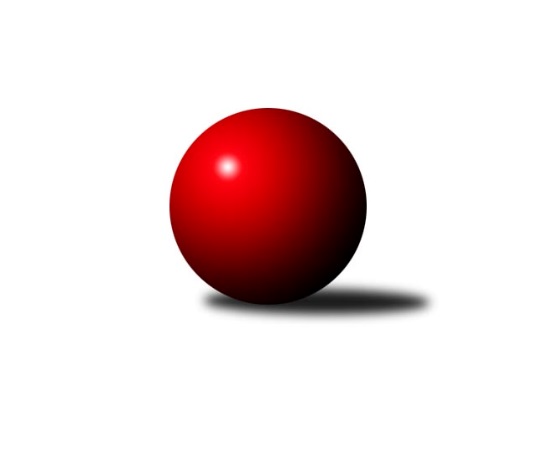 Č.3Ročník 2020/2021	18.6.2024 Krajská soutěž Vysočiny B 2020/2021Statistika 3. kolaTabulka družstev:		družstvo	záp	výh	rem	proh	skore	sety	průměr	body	plné	dorážka	chyby	1.	TJ Třebíč E	3	2	1	0	13.0 : 5.0 	(13.0 : 11.0)	1655	5	1159	496	32	2.	KK SCI Jihlava	3	2	0	1	12.0 : 6.0 	(15.0 : 9.0)	1653	4	1157	497	31.7	3.	TJ Spartak Velké Meziříčí	3	2	0	1	10.0 : 8.0 	(13.0 : 11.0)	1587	4	1126	461	37.3	4.	KK Jihlava C	1	1	0	0	5.0 : 1.0 	(5.5 : 2.5)	1673	2	1201	472	27	5.	KK Jihlava D	2	0	2	0	6.0 : 6.0 	(10.0 : 6.0)	1497	2	1054	443	22.5	6.	TJ Třebíč D	2	1	0	1	6.0 : 6.0 	(8.0 : 8.0)	1664	2	1167	498	37	7.	TJ Start Jihlava C	3	0	1	2	5.0 : 13.0 	(9.5 : 14.5)	1606	1	1149	457	42	8.	TJ Nové Město na Moravě C	3	0	0	3	3.0 : 15.0 	(6.0 : 18.0)	1517	0	1086	431	46.7Tabulka doma:		družstvo	záp	výh	rem	proh	skore	sety	průměr	body	maximum	minimum	1.	TJ Třebíč E	2	2	0	0	10.0 : 2.0 	(11.0 : 5.0)	1695	4	1712	1678	2.	TJ Spartak Velké Meziříčí	2	2	0	0	10.0 : 2.0 	(11.0 : 5.0)	1593	4	1596	1590	3.	TJ Třebíč D	1	1	0	0	6.0 : 0.0 	(6.0 : 2.0)	1715	2	1715	1715	4.	KK SCI Jihlava	1	1	0	0	6.0 : 0.0 	(6.0 : 2.0)	1694	2	1694	1694	5.	KK Jihlava D	2	0	2	0	6.0 : 6.0 	(10.0 : 6.0)	1497	2	1659	1334	6.	KK Jihlava C	0	0	0	0	0.0 : 0.0 	(0.0 : 0.0)	0	0	0	0	7.	TJ Start Jihlava C	1	0	0	1	1.0 : 5.0 	(2.5 : 5.5)	1606	0	1606	1606	8.	TJ Nové Město na Moravě C	1	0	0	1	1.0 : 5.0 	(2.0 : 6.0)	1546	0	1546	1546Tabulka venku:		družstvo	záp	výh	rem	proh	skore	sety	průměr	body	maximum	minimum	1.	KK Jihlava C	1	1	0	0	5.0 : 1.0 	(5.5 : 2.5)	1673	2	1673	1673	2.	KK SCI Jihlava	2	1	0	1	6.0 : 6.0 	(9.0 : 7.0)	1633	2	1664	1602	3.	TJ Třebíč E	1	0	1	0	3.0 : 3.0 	(2.0 : 6.0)	1614	1	1614	1614	4.	TJ Start Jihlava C	2	0	1	1	4.0 : 8.0 	(7.0 : 9.0)	1607	1	1679	1534	5.	KK Jihlava D	0	0	0	0	0.0 : 0.0 	(0.0 : 0.0)	0	0	0	0	6.	TJ Třebíč D	1	0	0	1	0.0 : 6.0 	(2.0 : 6.0)	1613	0	1613	1613	7.	TJ Spartak Velké Meziříčí	1	0	0	1	0.0 : 6.0 	(2.0 : 6.0)	1574	0	1574	1574	8.	TJ Nové Město na Moravě C	2	0	0	2	2.0 : 10.0 	(4.0 : 12.0)	1488	0	1506	1470Tabulka podzimní části:		družstvo	záp	výh	rem	proh	skore	sety	průměr	body	doma	venku	1.	TJ Třebíč E	3	2	1	0	13.0 : 5.0 	(13.0 : 11.0)	1655	5 	2 	0 	0 	0 	1 	0	2.	KK SCI Jihlava	3	2	0	1	12.0 : 6.0 	(15.0 : 9.0)	1653	4 	1 	0 	0 	1 	0 	1	3.	TJ Spartak Velké Meziříčí	3	2	0	1	10.0 : 8.0 	(13.0 : 11.0)	1587	4 	2 	0 	0 	0 	0 	1	4.	KK Jihlava C	1	1	0	0	5.0 : 1.0 	(5.5 : 2.5)	1673	2 	0 	0 	0 	1 	0 	0	5.	KK Jihlava D	2	0	2	0	6.0 : 6.0 	(10.0 : 6.0)	1497	2 	0 	2 	0 	0 	0 	0	6.	TJ Třebíč D	2	1	0	1	6.0 : 6.0 	(8.0 : 8.0)	1664	2 	1 	0 	0 	0 	0 	1	7.	TJ Start Jihlava C	3	0	1	2	5.0 : 13.0 	(9.5 : 14.5)	1606	1 	0 	0 	1 	0 	1 	1	8.	TJ Nové Město na Moravě C	3	0	0	3	3.0 : 15.0 	(6.0 : 18.0)	1517	0 	0 	0 	1 	0 	0 	2Tabulka jarní části:		družstvo	záp	výh	rem	proh	skore	sety	průměr	body	doma	venku	1.	KK Jihlava D	0	0	0	0	0.0 : 0.0 	(0.0 : 0.0)	0	0 	0 	0 	0 	0 	0 	0 	2.	KK SCI Jihlava	0	0	0	0	0.0 : 0.0 	(0.0 : 0.0)	0	0 	0 	0 	0 	0 	0 	0 	3.	TJ Spartak Velké Meziříčí	0	0	0	0	0.0 : 0.0 	(0.0 : 0.0)	0	0 	0 	0 	0 	0 	0 	0 	4.	TJ Třebíč E	0	0	0	0	0.0 : 0.0 	(0.0 : 0.0)	0	0 	0 	0 	0 	0 	0 	0 	5.	TJ Třebíč D	0	0	0	0	0.0 : 0.0 	(0.0 : 0.0)	0	0 	0 	0 	0 	0 	0 	0 	6.	TJ Start Jihlava C	0	0	0	0	0.0 : 0.0 	(0.0 : 0.0)	0	0 	0 	0 	0 	0 	0 	0 	7.	TJ Nové Město na Moravě C	0	0	0	0	0.0 : 0.0 	(0.0 : 0.0)	0	0 	0 	0 	0 	0 	0 	0 	8.	KK Jihlava C	0	0	0	0	0.0 : 0.0 	(0.0 : 0.0)	0	0 	0 	0 	0 	0 	0 	0 Zisk bodů pro družstvo:		jméno hráče	družstvo	body	zápasy	v %	dílčí body	sety	v %	1.	Radana Krausová 	KK Jihlava D 	2	/	2	(100%)	4	/	4	(100%)	2.	Jiří Starý 	TJ Spartak Velké Meziříčí  	2	/	2	(100%)	4	/	4	(100%)	3.	Lucie Zavřelová 	KK Jihlava D 	2	/	2	(100%)	3	/	4	(75%)	4.	Vladimír Dočekal 	KK SCI Jihlava  	2	/	2	(100%)	3	/	4	(75%)	5.	Svatopluk Birnbaum 	KK SCI Jihlava  	2	/	2	(100%)	3	/	4	(75%)	6.	Jaroslav Mátl 	TJ Spartak Velké Meziříčí  	2	/	2	(100%)	3	/	4	(75%)	7.	Jiří Chalupa 	KK SCI Jihlava  	2	/	3	(67%)	4	/	6	(67%)	8.	Zdeněk Toman 	TJ Třebíč E 	2	/	3	(67%)	4	/	6	(67%)	9.	Marie Dobešová 	TJ Třebíč E 	2	/	3	(67%)	3	/	6	(50%)	10.	Jaroslav Dobeš 	TJ Třebíč E 	2	/	3	(67%)	3	/	6	(50%)	11.	Libuše Kuběnová 	TJ Nové Město na Moravě C 	2	/	3	(67%)	3	/	6	(50%)	12.	Vendula Pospíchalová 	TJ Start Jihlava C 	1	/	1	(100%)	2	/	2	(100%)	13.	Romana Čopáková 	KK Jihlava D 	1	/	1	(100%)	2	/	2	(100%)	14.	Miroslav Matějka 	KK SCI Jihlava  	1	/	1	(100%)	2	/	2	(100%)	15.	Adam Straka 	TJ Třebíč E 	1	/	1	(100%)	2	/	2	(100%)	16.	Jiří Macko 	KK Jihlava C 	1	/	1	(100%)	2	/	2	(100%)	17.	Petra Svobodová 	TJ Nové Město na Moravě C 	1	/	1	(100%)	2	/	2	(100%)	18.	Karel Slimáček 	KK Jihlava C 	1	/	1	(100%)	1.5	/	2	(75%)	19.	Tomáš Fürst 	KK Jihlava D 	1	/	1	(100%)	1	/	2	(50%)	20.	Vladimír Dvořák 	KK Jihlava C 	1	/	1	(100%)	1	/	2	(50%)	21.	Michaela Šťastná 	TJ Start Jihlava C 	1	/	1	(100%)	1	/	2	(50%)	22.	Jiří Mikoláš 	TJ Třebíč D 	1	/	2	(50%)	3	/	4	(75%)	23.	Bohumil Lavický 	TJ Spartak Velké Meziříčí  	1	/	2	(50%)	2	/	4	(50%)	24.	František Korydek 	TJ Spartak Velké Meziříčí  	1	/	2	(50%)	2	/	4	(50%)	25.	Jaroslav Kasáček 	TJ Třebíč D 	1	/	2	(50%)	2	/	4	(50%)	26.	Martin Michal 	TJ Třebíč D 	1	/	2	(50%)	2	/	4	(50%)	27.	Karel Plíhal 	TJ Třebíč D 	1	/	2	(50%)	1	/	4	(25%)	28.	Robert Birnbaum 	KK SCI Jihlava  	1	/	3	(33%)	3	/	6	(50%)	29.	Jiří Cháb st.	TJ Start Jihlava C 	1	/	3	(33%)	2	/	6	(33%)	30.	Pavel Tomek 	KK Jihlava C 	0	/	1	(0%)	1	/	2	(50%)	31.	Jan Mička 	TJ Spartak Velké Meziříčí  	0	/	1	(0%)	1	/	2	(50%)	32.	Katka Moravcová 	TJ Nové Město na Moravě C 	0	/	1	(0%)	0	/	2	(0%)	33.	Anna Doležalová 	KK SCI Jihlava  	0	/	1	(0%)	0	/	2	(0%)	34.	František Lavický 	TJ Spartak Velké Meziříčí  	0	/	1	(0%)	0	/	2	(0%)	35.	Sebastián Zavřel 	TJ Start Jihlava C 	0	/	2	(0%)	1.5	/	4	(38%)	36.	Rudolf Krejska 	TJ Spartak Velké Meziříčí  	0	/	2	(0%)	1	/	4	(25%)	37.	Martin Janík 	TJ Třebíč E 	0	/	2	(0%)	1	/	4	(25%)	38.	Pavel Přibyl 	TJ Start Jihlava C 	0	/	2	(0%)	1	/	4	(25%)	39.	Vladimír Bartoš 	TJ Nové Město na Moravě C 	0	/	2	(0%)	0	/	4	(0%)	40.	Jozef Lovíšek 	TJ Nové Město na Moravě C 	0	/	2	(0%)	0	/	4	(0%)	41.	Antonín Kestler 	TJ Start Jihlava C 	0	/	3	(0%)	2	/	6	(33%)	42.	Lucie Hlaváčová 	TJ Nové Město na Moravě C 	0	/	3	(0%)	1	/	6	(17%)Průměry na kuželnách:		kuželna	průměr	plné	dorážka	chyby	výkon na hráče	1.	TJ Start Jihlava, 1-2	1639	1174	465	32.0	(409.9)	2.	KK PSJ Jihlava, 1-4	1607	1129	477	32.1	(401.9)	3.	TJ Nové Město n.M., 1-2	1605	1136	469	35.0	(401.3)	4.	TJ Třebíč, 1-4	1597	1131	466	38.8	(399.4)Nejlepší výkony na kuželnách:TJ Start Jihlava, 1-2KK Jihlava C	1673	2. kolo	Jiří Cháb st.	TJ Start Jihlava C	439	2. koloTJ Start Jihlava C	1606	2. kolo	Jiří Macko 	KK Jihlava C	431	2. kolo		. kolo	Karel Slimáček 	KK Jihlava C	424	2. kolo		. kolo	Vladimír Dvořák 	KK Jihlava C	422	2. kolo		. kolo	Antonín Kestler 	TJ Start Jihlava C	400	2. kolo		. kolo	Pavel Tomek 	KK Jihlava C	396	2. kolo		. kolo	Pavel Přibyl 	TJ Start Jihlava C	388	2. kolo		. kolo	Sebastián Zavřel 	TJ Start Jihlava C	379	2. koloKK PSJ Jihlava, 1-4KK SCI Jihlava 	1694	1. kolo	Jiří Chalupa 	KK SCI Jihlava 	461	1. koloKK Jihlava C	1682	1. kolo	Karel Slimáček 	KK Jihlava C	455	1. koloTJ Start Jihlava C	1679	3. kolo	Vendula Pospíchalová 	TJ Start Jihlava C	453	3. koloKK Jihlava D	1659	3. kolo	Lucie Zavřelová 	KK Jihlava D	450	2. koloTJ Třebíč E	1614	2. kolo	Jiří Mikoláš 	TJ Třebíč D	447	1. koloTJ Třebíč D	1613	1. kolo	Radana Krausová 	KK Jihlava D	442	2. koloKK Jihlava D	1586	1. kolo	Romana Čopáková 	KK Jihlava D	442	2. koloKK Jihlava D	1334	2. kolo	Tomáš Fürst 	KK Jihlava D	435	3. koloKK Jihlava C	0	3. kolo	Jiří Macko 	KK Jihlava C	431	1. koloTJ Třebíč D	0	3. kolo	Radana Krausová 	KK Jihlava D	430	3. koloTJ Nové Město n.M., 1-2KK SCI Jihlava 	1664	2. kolo	Svatopluk Birnbaum 	KK SCI Jihlava 	427	2. koloTJ Nové Město na Moravě C	1546	2. kolo	Miroslav Matějka 	KK SCI Jihlava 	426	2. kolo		. kolo	Jiří Chalupa 	KK SCI Jihlava 	418	2. kolo		. kolo	Petra Svobodová 	TJ Nové Město na Moravě C	403	2. kolo		. kolo	Libuše Kuběnová 	TJ Nové Město na Moravě C	398	2. kolo		. kolo	Robert Birnbaum 	KK SCI Jihlava 	393	2. kolo		. kolo	Lucie Hlaváčová 	TJ Nové Město na Moravě C	377	2. kolo		. kolo	Katka Moravcová 	TJ Nové Město na Moravě C	368	2. koloTJ Třebíč, 1-4TJ Třebíč D	1715	2. kolo	Jiří Mikoláš 	TJ Třebíč D	482	2. koloTJ Třebíč E	1712	1. kolo	Marie Dobešová 	TJ Třebíč E	461	1. koloTJ Třebíč E	1678	3. kolo	Marie Dobešová 	TJ Třebíč E	453	3. koloKK SCI Jihlava 	1602	3. kolo	Zdeněk Toman 	TJ Třebíč E	448	1. koloTJ Spartak Velké Meziříčí 	1596	3. kolo	Rudolf Krejska 	TJ Spartak Velké Meziříčí 	445	2. koloTJ Spartak Velké Meziříčí 	1590	1. kolo	Zdeněk Toman 	TJ Třebíč E	443	3. koloTJ Spartak Velké Meziříčí 	1574	2. kolo	Jiří Chalupa 	KK SCI Jihlava 	441	3. koloTJ Start Jihlava C	1534	1. kolo	Bohumil Lavický 	TJ Spartak Velké Meziříčí 	426	1. koloTJ Nové Město na Moravě C	1506	1. kolo	Sebastián Zavřel 	TJ Start Jihlava C	424	1. koloTJ Nové Město na Moravě C	1470	3. kolo	Jaroslav Dobeš 	TJ Třebíč E	422	1. koloČetnost výsledků:	6.0 : 0.0	2x	5.0 : 1.0	5x	3.0 : 3.0	2x	1.0 : 5.0	2x